О внесении изменений в решение Совета городского поселения «Путеец» от 27.11.2020 года № 2-36/161 «Об утверждении Методики расчета ежемесячной платы за коммерческий найм жилых помещений жилищного фонда коммерческого использования муниципального образования городского поселения «Путеец»В соответствии со статьями 156, 156.1 Жилищного кодекса Российской Федерации, Федеральным законом от 06.10.2003 № 131-ФЗ «Об общих принципах организации местного самоуправления в Российской Федерации», Приказом Министерства строительства и жилищно-коммунального хозяйства Российской Федерации от 27.09.2016 № 668/пр «Об утверждении методических указаний установления размера платы за пользование жилым помещением для нанимателей жилых помещений по договорам социального найма и договорам найма жилых помещений государственного или муниципального жилищного фонда», Уставом муниципального образования городского поселения «Путеец», Совет городского поселения «Путеец» решил:1. Внести в решение Совета городского поселения «Путеец» от 27.11.2020 года № 2-36/161 «Об утверждении Методики расчета ежемесячной платы за коммерческий найм жилых помещений жилищного фонда коммерческого использования муниципального образования городского поселения «Путеец» (далее – Решение) следующие изменения:1.1. Пункт 2.2. Приложения к Решению изложить в следующей редакции: «2.2.  Базовая ставка за пользование жилым помещением (плата за найм) жилищного фонда коммерческого использования муниципального образования городского поселения «Путеец» определяется по формуле:Б = СР х 0,001, где Б – базовая ставка за пользование жилым помещением (плата за найм) жилищного фонда коммерческого использования муниципального образования городского поселения «Путеец»;СР – средняя цена 1 кв. м. общей площади квартир на вторичном рынке жилья по Республике Коми по данным территориального органа Федеральной службы государственной статистики по состоянию на 4 квартал 2022 года (по данным ЕМИСС).»;1.2. Пункт 1.2. Приложения № 2 к Решению изложить в следующей редакции:«1.2. Установить базовый размер платы за наем жилого помещения согласно таблице 1.Таблица 1.2.    Решение Совета городского поселения «Путеец» от 26.12.2022 № 3-14/67 «О внесении изменений в решение Совета городского поселения «Путеец» от 27.11.2020 года № 2-36/161 «Об утверждении Методики расчета ежемесячной платы за коммерческий найм жилых помещений жилищного фонда коммерческого использования муниципального образования городского поселения «Путеец» признать утратившим силу с 01 января 2024 года.3. Обнародовать настоящее решение путем размещения на официальном сайте муниципального образования городского поселения «Путеец» (https://puteec-r11.gosweb.gosuslugi.ru).4.  Контроль за исполнением настоящего решения возложить на руководителя администрации городского поселения «Путеец».5.      Настоящее решение вступает в силу с 01 января 2024 года.Глава городского поселения «Путеец»-председатель Совета поселения                                                  И.И. ЛобовиковаСОВЕТ ГОРОДСКОГО ПОСЕЛЕНИЯ«ПУТЕЕЦ»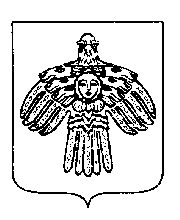 «ПУТЕЕЦ» КАР ОВМÖДЧÖМИНСАСÖВЕТРЕШЕНИЕПОМШУÖМРЕШЕНИЕПОМШУÖМРЕШЕНИЕПОМШУÖМРЕШЕНИЕПОМШУÖМ«22» декабря 2023 года     пгт. Путеец, г. Печора,        Республика Коми                                 № 3-20/117                                 № 3-20/117Средняя цена 1 кв. м. общей площади квартир на вторичном рынке жилья по Республике Коми по данным территориального органа Федеральной службы государственной статистики по состоянию на 4 квартал 2022 года (по данным ЕМИСС) (руб.)Базовый размер платы за наем жилого помещения (руб.)1265 763,8165,76